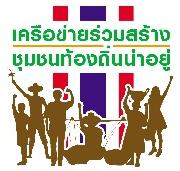 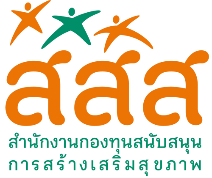 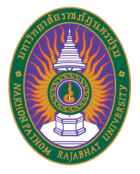 กำหนดการการประชุมเชิงปฏิบัติการเพิ่มขีดความสามารถเสริมทักษะนักจัดการข้อมูลเพื่อการนำใช้พัฒนาชุมชนท้องถิ่น และพิธีลงนามความร่วมมือระหว่างมหาวิทยาลัยราชภัฏนครปฐม และองค์กรปกครองส่วนท้องถิ่นคู่ความร่วมมือวันที่ 14 - 15 กรกฎาคม  2559ณ มหาวิทยาลัยราชภัฏนครปฐมหมายเหตุ กำหนดการอาจมีการเปลี่ยนแปลงได้ตามความเหมาะสมกำหนดการพิธีลงนามความร่วมมือระหว่างมหาวิทยาลัยราชภัฏนครปฐม และองค์กรปกครองส่วนท้องถิ่นคู่ความร่วมมือวันที่ 14 กรกฎาคม  2559ณ ห้องประชุมปิ่นเกลียว ชั้น 3 อาคารศูนย์ภาษา ศูนย์คอมพิวเตอร์และหอประชุมหมายเหตุ กำหนดการอาจมีการเปลี่ยนแปลงได้ตามความเหมาะสมวันพฤหัสบดีที่ 14 กรกฎาคม 2559 ณ ห้องประชุมปิ่นเกลียว ชั้น 3 อาคารศูนย์ภาษา ศูนย์คอมพิวเตอร์และหอประชุมวันพฤหัสบดีที่ 14 กรกฎาคม 2559 ณ ห้องประชุมปิ่นเกลียว ชั้น 3 อาคารศูนย์ภาษา ศูนย์คอมพิวเตอร์และหอประชุมวันพฤหัสบดีที่ 14 กรกฎาคม 2559 ณ ห้องประชุมปิ่นเกลียว ชั้น 3 อาคารศูนย์ภาษา ศูนย์คอมพิวเตอร์และหอประชุมเวลา กิจกรรมกระบวนการ08.00 – 09.00 น.ลงทะเบียน09.00 – 09.20 น.กล่าวต้อนรับ และกล่าวเปิดงาน โดย ผู้ช่วยศาสตราจารย์สมเดช นิลพันธุ์  อธิการบดีมหาวิทยาลัยราชภัฏนครปฐมกล่าวรายงานโดย อาจารย์ ดร.อัมรินทร์ อินทร์อยู่ รองอธิการบดีมหาวิทยาลัยราชภัฏนครปฐม09.20 – 10.30 น.แนวคิดการพัฒนาระบบข้อมูลตำบล (TCNAP) และการทำวิจัยชุมชน (RECAP) เพื่อการพัฒนาชุมชนท้องถิ่น โดยใช้พื้นที่เป็นตัวตั้งโดย  อาจารย์ ดร.พิทักษ์พงศ์  ป้อมปราณีผู้ช่วยอธิการบดีมหาวิทยาลัยราชภัฏนครปฐม  และผู้อำนวยการศูนย์สนับสนุนวิชาการเพื่อการจัดการเครือข่ายพื้นที่ภาคกลาง และอาจารย์ชยภรณ บุญเรืองศักดิ์ผู้อำนวยการศูนย์สนับสนุนวิชาการเพื่อการจัดการเครือข่ายพื้นที่ภาคเหนือตอนล่างฟังบรรยายรวม10.30 – 11.00 น.เรียนรู้รูปธรรมการจัดการข้อมูลและการนำใช้ข้อมูล จาก RECAP & TCNAP เพื่อการพัฒนาชุมชนท้องถิ่น โดยใช้พื้นที่เป็นตัวตั้ง โดย  อาจารย์ ดร.พิทักษ์พงศ์  ป้อมปราณี และอาจารย์ชยภรณ บุญเรืองศักดิ์ฟังบรรยายรวม11.00 – 12.00 น.หลักการและกระบวนการวิเคราะห์ข้อมูลโดยรวมแสดงสถานะของตำบลสุขภาวะ (Healthy Community Profile)แสดงศักยภาพของชุมชน (Community Potentials)โดย  อาจารย์ ดร.พิทักษ์พงศ์  ป้อมปราณี และอาจารย์ชยภรณ บุญเรืองศักดิ์ ฟังบรรยายรวม12.00 – 13.00 นพักรับประทานอาหารกลางวัน13.00 – 16.00 น.ฝึกปฏิบัติการที่ 1 เรียนรู้รูปธรรมการจัดการข้อมูลและการนำใช้ข้อมูล จาก RECAP & TCNAP ที่แสดงสถานะของตำบลสุขภาวะ (Healthy Community Profile)ฝึกปฏิบัติการที่ 2 เรียนรู้รูปธรรมการจัดการข้อมูลและการนำใช้ข้อมูล จาก RECAP & TCNAP ที่แสดงศักยภาพของชุมชน (Community Potentials)โดย  อาจารย์ ดร.พิทักษ์พงศ์  ป้อมปราณี       อาจารย์ชยภรณ บุญเรืองศักดิ์       และคณะแบ่งกลุ่มปฏิบัติการออกเป็น 4 เพื่อฝึกปฏิบัติการเรียนรู้รูปธรรมการจัดการข้อมูลและการนำใช้ข้อมูล จาก RECAP & TCNAP จากพื้นที่จริง16.00 – 18.30 น.พิธีลงนามความร่วมมือระหว่างมหาวิทยาลัยฯ กับ องค์กรปกครองส่วนท้องถิ่นคู่ความร่วมมือและเครือข่ายครอบคลุม 42 พื้นที่18.30 น.รับประทานอาหารเย็นวันศุกร์ที่ 15 กรกฎาคม 2559 ณ ห้องประชุมสัตตบงกชวันศุกร์ที่ 15 กรกฎาคม 2559 ณ ห้องประชุมสัตตบงกชวันศุกร์ที่ 15 กรกฎาคม 2559 ณ ห้องประชุมสัตตบงกชเวลา กิจกรรมกระบวนการ08.00 – 08.30 น. ลงทะเบียน08.30 – 10.30 น.นำเสนอผลการเรียนรู้รูปธรรมการจัดการข้อมูลและการนำใช้ข้อมูลจาก ปฏิบัติการที่ 1 และ 2 ในแต่ละตำบล ที่สะท้อนผลกระทบในมิติด้านสังคม เศรษฐกิจ  สิ่งแวดล้อม  สุขภาพ และการเมืองการปกครองแต่ละกลุ่มนำเสนอผล กลุ่มละ 40 นาที  10.30 – 11.00 น.เรียนรู้รูปธรรมการจัดการข้อมูลและการนำใช้ข้อมูล จาก RECAP & TCNAPเพื่อการวิจัยเชิงพื้นที่ ในแต่ละประเด็นงาน โดย  อาจารย์ ดร.พิทักษ์พงศ์  ป้อมปราณี และอาจารย์ชยภรณ บุญเรืองศักดิ์ฟังบรรยายรวม11.00 – 12.00 น.ฝึกปฏิบัติการที่ 3 เรียนรู้รูปธรรมการจัดการข้อมูลและการนำใช้ข้อมูลจาก RECAP & TCNAP ในตัวอย่างงานเชิงประเด็น ประเด็นที่ 1  เกษตร อาหาร และสิ่งแวดล้อมประเด็นที่ 2  ระบบการดูแลสุขภาพชุมชนประเด็นที่ 3  การศึกษาปฐมวัยประเด็นที่ 4  เศรษฐกิจและการท่องเที่ยวชุมชน โดย  อาจารย์ ดร.พิทักษ์พงศ์  ป้อมปราณี              อาจารย์ชยภรณ บุญเรืองศักดิ์         และคณะแบ่งกลุ่มปฏิบัติการออกเป็น 4 กลุ่มๆ ละ 1 ประเด็น เพื่อฝึกปฏิบัติการเรียนรู้รูปธรรมการจัดการข้อมูลและการนำใช้ข้อมูล จาก RECAP & TCNAP จากพื้นที่จริง12.00 - 13.00 นพักรับประทานอาหารกลางวัน13.00 – 14.00 น.ฝึกปฏิบัติการที่ 3 (ต่อ)แบ่งกลุ่มปฏิบัติการ (ต่อ)14.00 – 16.00 น.นำเสนอผลการเรียนรู้รูปธรรมการจัดการข้อมูลและการนำใช้ข้อมูล จาก ปฏิบัติการที่ 3 ในแต่ละประเด็น แต่ละกลุ่มนำเสนอผล กลุ่มละ 40 นาที  16.00 – 16.30 น.สรุปและปิดการประชุม เวลา กิจกรรม15.30 – 16.30 น.ลงทะเบียน16.30  – 16.40 น.กล่าวรายงาน โดย อาจารย์ ดร.อัมรินทร์ อินทร์อยู่ รองอธิการบดีมหาวิทยาลัยราชภัฏนครปฐม16.40 – 16.50 น.กล่าวต้อนรับ โดย ผู้ช่วยศาสตราจารย์สมเดช นิลพันธุ์ อธิการบดีมหาวิทยาลัยราชภัฏนครปฐม16.50  – 17.00 น.กล่าวเปิดงาน โดย นายชาติชาย อุทัยพันธ์ผู้ว่าราชการจังหวัดนครปฐม17.00 – 18.00 น.บรรยายในหัวข้อ การพัฒนาขีดความสามารถชุมชนท้องถิ่นจัดการตนเองในการพัฒนาท้องถิ่นให้ยั่งยืน โดย  นายชาติชาย อุทัยพันธ์ ผู้ว่าราชการจังหวัดนครปฐม      ผู้ช่วยศาสตราจารย์สมเดช นิลพันธุ์ อธิการบดีมหาวิทยาลัยราชภัฏนครปฐม18.00 – 18.30 น.พิธีการลงนามความร่วมมือเพื่อดำเนินงานโครงการวิจัยเพื่อพัฒนาขีดความสามารถชุมชนท้องถิ่นจัดการตนเองพื้นที่ภาคกลางตะวันตก ระหว่าง มหาวิทยาลัยราชภัฏนครปฐม กับ องค์กรปกครองส่วนท้องถิ่นคู่ความร่วมมือครอบคลุมพื้นที่ 42 ตำบล ในเขตพื้นที่ 9 จังหวัด18.30 น.รับประทานอาหารเย็น